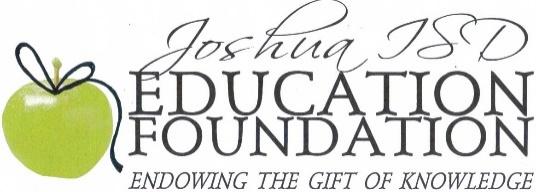 EVALUATION SUMMARYSTUDENT ENRICHMENT OPPORTUNITY GRANT (To be completed at the conclusion of course or project,)Please complete and submit the enrichment grant evaluation summary to the Joshua ISD Education Foundation at Central Office within two weeks after participating in the enrichment activity or by 4 p.m. on March 1st if the applicant is applying for another Student Enrichment Opportunity Grant.  If you have video or photo materials you would like to share, please submit them for Foundation use. Give a description of the activity in which you participated and describe how it met your expectations.What did you learn from this activity and how will it impact your future goals?Explain how you will share what you learned with other students (if applicable). Campus:      Title of Enrichment Activity:      Dates of Enrichment Activity:      ____________________________________________________________________________________Printed Name of Recipient_____________________________________________________________________________________Signature of Recipient							DateJoshua ISD Education Foundation310 East 18th Street, Joshua, Texas 76058Rev. 10/2020